               Dews meadow Farm                                                                                                                                                                   FARMERS’ MARKET ORDER FORM 2021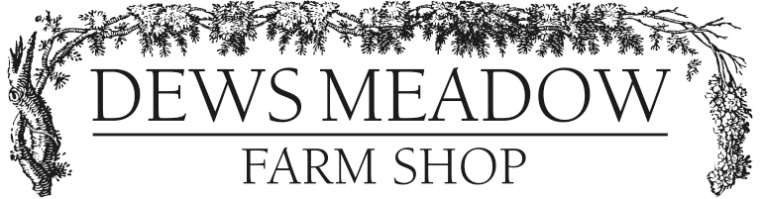   Oxford Road, East Hanney, Wantage, OX12 0HP                                                                                                                                         Email: dewsmeadowfarmshop@gmail.com  www.dewsmeadowfarm.com       OPEN: TUESDAY -  SATURDAY  8.30 am-5.00 pm                                                                                                                                                                       Tel:(01235) 868 634   Office:(01235) 867 558  Name:								                                                                                                              Tel. No:Address:                                                                                                                                                                                                                                              Email :Name:								                                                                                                              Tel. No:Address:                                                                                                                                                                                                                                              Email :Name:								                                                                                                              Tel. No:Address:                                                                                                                                                                                                                                              Email :Name:								                                                                                                              Tel. No:Address:                                                                                                                                                                                                                                              Email :Name:								                                                                                                              Tel. No:Address:                                                                                                                                                                                                                                              Email :Name:								                                                                                                              Tel. No:Address:                                                                                                                                                                                                                                              Email :Name:								                                                                                                              Tel. No:Address:                                                                                                                                                                                                                                              Email :Name:								                                                                                                              Tel. No:Address:                                                                                                                                                                                                                                              Email :Name:								                                                                                                              Tel. No:Address:                                                                                                                                                                                                                                              Email :Name:								                                                                                                              Tel. No:Address:                                                                                                                                                                                                                                              Email :Name:								                                                                                                              Tel. No:Address:                                                                                                                                                                                                                                              Email :Name:								                                                                                                              Tel. No:Address:                                                                                                                                                                                                                                              Email :Market Name:							Market Name:							Market Name:							Market Name:							Market Name:							Market Name:							Market Name:							Market Name:							    Date of Collection:    Date of Collection:    Date of Collection:    Date of Collection:PorkPrice/kgQtyShop useUnsmoked:Price/kgQtyShop useBeef:Price/kgQtyShop useBoneless Loin Joint10.95 Collar b/r15.95Rump Steak25.95Boneless Leg Joint13.95 Back Rashers18.95Beef Topside17.95Boneless Spare Rib Joint9.08 Streaky Bacon17.63Beef Silverside17.95Belly Joint (OTB)12.95 Gammon Hocks4.57Rolled Rib of beef16.95Steaks9.22 Gammon Steaks13.75Rolled Beef Brisket13.95Schnitzel14.99 Gammon Joints b/r12.65Rolled Beef Blade14.95Tenderloin16.12 Cooked Ham24.90Salt Beef POADiced Pork10.40Smoked:Smoked:Smoked:Smoked:Braising Steak14.95Minced Pork9.20  Collar b/r16.95Diced Beef12.95Pastry Wheels10.95 Back Rashers19.95Shin of Beef12.95Belly Slices 12.95 Smoked Streaky18.95Mince Beef12.95Chops10.95 Smoked Pancetta26.95Lamb:Lamb:Lamb:Lamb:Liver5.90 Gammon Steaks14.80Lamb Shoulder OTB13.98Sausages:Sausages:Sausages:Sausages: Gammon Joints b/r13.75Boneless Lamb Shoulder19.98 Pork 10.85 Cooked Ham26.90Breast of Lamb OTB4.98 Chipolatas11.40Pastry’s & Pies :Pastry’s & Pies :Pastry’s & Pies :Pastry’s & Pies :Boneless Breast of Lamb8.98  Other*10.85Pork Pies Family16.50Rack Of Lamb17.98 Rusk/Gluten Free11.95Pork Pies Large3.80Lamb Noisettes25.00Sausagemeat10.45Pork Pies Small2.70Double Lamb Chops18.98Burgers:Burgers:Burgers:Burgers:Celebration     Pork Pies                                         18.50Lamb Cutlet’s18.98Pork & Apple11.65Celebration     Pork Pies                                         18.50Cannon of LambPOACooked Meats: per 100gCooked Meats: per 100gCooked Meats: per 100gCooked Meats: per 100gPork/Apple Pasties3.60Lamb Neck Fillets21.98  Pâté  2.48Ham/Leak/Cheese Pasties3.60Diced Lamb21.47 Black Pudding1.38Ham/Leak/Cheese Pasties3.60Minced Lamb12.99 Hogs Pudding1.38Sausage Rolls1.50Neck OTB8.98 Roast pork2.74Cornish Pasties3.60Lambs Liver5.99Please give any additional information or requests below or on reverse or call the shop for advicePlease give any additional information or requests below or on reverse or call the shop for advicePlease give any additional information or requests below or on reverse or call the shop for advicePlease give any additional information or requests below or on reverse or call the shop for advicePlease give any additional information or requests below or on reverse or call the shop for advicePlease give any additional information or requests below or on reverse or call the shop for advicePlease give any additional information or requests below or on reverse or call the shop for advicePlease give any additional information or requests below or on reverse or call the shop for advicePlease give any additional information or requests below or on reverse or call the shop for advicePlease give any additional information or requests below or on reverse or call the shop for advicePlease give any additional information or requests below or on reverse or call the shop for advicePlease give any additional information or requests below or on reverse or call the shop for adviceb/r = boned and rolled joint – OTB on the bone                                                                                                                                                        Prices are as at 15th October 2020 and subject to reviewPlease give your order to our stall at the market, post, email or call usb/r = boned and rolled joint – OTB on the bone                                                                                                                                                        Prices are as at 15th October 2020 and subject to reviewPlease give your order to our stall at the market, post, email or call usb/r = boned and rolled joint – OTB on the bone                                                                                                                                                        Prices are as at 15th October 2020 and subject to reviewPlease give your order to our stall at the market, post, email or call usb/r = boned and rolled joint – OTB on the bone                                                                                                                                                        Prices are as at 15th October 2020 and subject to reviewPlease give your order to our stall at the market, post, email or call usb/r = boned and rolled joint – OTB on the bone                                                                                                                                                        Prices are as at 15th October 2020 and subject to reviewPlease give your order to our stall at the market, post, email or call usb/r = boned and rolled joint – OTB on the bone                                                                                                                                                        Prices are as at 15th October 2020 and subject to reviewPlease give your order to our stall at the market, post, email or call usb/r = boned and rolled joint – OTB on the bone                                                                                                                                                        Prices are as at 15th October 2020 and subject to reviewPlease give your order to our stall at the market, post, email or call usb/r = boned and rolled joint – OTB on the bone                                                                                                                                                        Prices are as at 15th October 2020 and subject to reviewPlease give your order to our stall at the market, post, email or call usb/r = boned and rolled joint – OTB on the bone                                                                                                                                                        Prices are as at 15th October 2020 and subject to reviewPlease give your order to our stall at the market, post, email or call usb/r = boned and rolled joint – OTB on the bone                                                                                                                                                        Prices are as at 15th October 2020 and subject to reviewPlease give your order to our stall at the market, post, email or call usb/r = boned and rolled joint – OTB on the bone                                                                                                                                                        Prices are as at 15th October 2020 and subject to reviewPlease give your order to our stall at the market, post, email or call usb/r = boned and rolled joint – OTB on the bone                                                                                                                                                        Prices are as at 15th October 2020 and subject to reviewPlease give your order to our stall at the market, post, email or call us